LES SITES VTT - N° 131 Espace VTT- FFC :
La Petite Montagne LimousineOuverture :
Ouvert toute l'année 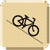 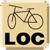 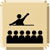 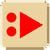 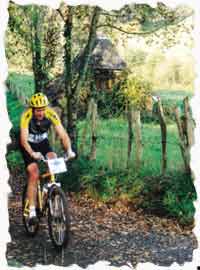 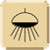 